TÍTULO DO PROCEDIMENTONúmero: 001Número: 001TÍTULO DO PROCEDIMENTORevisão: 0Versão: 001TÍTULO DO PROCEDIMENTOTotal de páginas: 2Total de páginas: 2TÍTULO DO PROCEDIMENTOVigência: 1 anoVigência: 1 anoElaborado por: Equipe Técnica [sigla do núcleo/unidade]. Responsável: Nome do Gerente.Aprovado por: Nome do Coordenador.Data: 7 de outubro de 2020.Elaborado por: Equipe Técnica [sigla do núcleo/unidade]. Responsável: Nome do Gerente.Aprovado por: Nome do Coordenador.Data: 7 de outubro de 2020.Elaborado por: Equipe Técnica [sigla do núcleo/unidade]. Responsável: Nome do Gerente.Aprovado por: Nome do Coordenador.Data: 7 de outubro de 2020.OBJETIVO:O objetivo deve iniciar com verbo no infinitivo. Pode ter mais de um objetivo.Nesse item, é preciso ter bem definido o motivo da criação do processo em questão.OBJETIVO:O objetivo deve iniciar com verbo no infinitivo. Pode ter mais de um objetivo.Nesse item, é preciso ter bem definido o motivo da criação do processo em questão.OBJETIVO:O objetivo deve iniciar com verbo no infinitivo. Pode ter mais de um objetivo.Nesse item, é preciso ter bem definido o motivo da criação do processo em questão.ABRANGÊNCIA:A abrangência deve conter todos os atores envolvidos e as partes interessadas.ABRANGÊNCIA:A abrangência deve conter todos os atores envolvidos e as partes interessadas.ABRANGÊNCIA:A abrangência deve conter todos os atores envolvidos e as partes interessadas.REFERÊNCIAS:Nas referências, é importante constar as leis, manuais, sistemas utilizados para cumprir o objetivo do serviço, entre outros que julgar importante.REFERÊNCIAS:Nas referências, é importante constar as leis, manuais, sistemas utilizados para cumprir o objetivo do serviço, entre outros que julgar importante.REFERÊNCIAS:Nas referências, é importante constar as leis, manuais, sistemas utilizados para cumprir o objetivo do serviço, entre outros que julgar importante.DEFINIÇÕES: Nas definições, é necessário constar todas as siglas e abreviaturas mencionadas no documento, bem como os termos técnicos e os que não são de conhecimento comum.DEFINIÇÕES: Nas definições, é necessário constar todas as siglas e abreviaturas mencionadas no documento, bem como os termos técnicos e os que não são de conhecimento comum.DEFINIÇÕES: Nas definições, é necessário constar todas as siglas e abreviaturas mencionadas no documento, bem como os termos técnicos e os que não são de conhecimento comum.PROCEDIMENTOS E RESPONSABILIDADES:Nos procedimentos e responsabilidades, faz-se necessário ressaltar:Em que setor/agente inicia o processo;Quais os passos que se seguem e os setores envolvidos;Como o usuário solicita o serviço (se for o caso) e o que precisa para tal;Como finaliza o serviço e onde.PROCEDIMENTOS E RESPONSABILIDADES:Nos procedimentos e responsabilidades, faz-se necessário ressaltar:Em que setor/agente inicia o processo;Quais os passos que se seguem e os setores envolvidos;Como o usuário solicita o serviço (se for o caso) e o que precisa para tal;Como finaliza o serviço e onde.PROCEDIMENTOS E RESPONSABILIDADES:Nos procedimentos e responsabilidades, faz-se necessário ressaltar:Em que setor/agente inicia o processo;Quais os passos que se seguem e os setores envolvidos;Como o usuário solicita o serviço (se for o caso) e o que precisa para tal;Como finaliza o serviço e onde.REGISTROS E DOCUMENTO:Nesse item, é necessário constar no mínimo, o fluxograma a que se refere o serviço e outros pops relacionados. Também pode constar onde é feita a guarda do material (evidência) da execução do serviço.REGISTROS E DOCUMENTO:Nesse item, é necessário constar no mínimo, o fluxograma a que se refere o serviço e outros pops relacionados. Também pode constar onde é feita a guarda do material (evidência) da execução do serviço.REGISTROS E DOCUMENTO:Nesse item, é necessário constar no mínimo, o fluxograma a que se refere o serviço e outros pops relacionados. Também pode constar onde é feita a guarda do material (evidência) da execução do serviço.INDICADORES DE DESEMPENHO:Os indicadores de desempenho serão elaborados junto à ADINS, em cronograma próprio.INDICADORES DE DESEMPENHO:Os indicadores de desempenho serão elaborados junto à ADINS, em cronograma próprio.INDICADORES DE DESEMPENHO:Os indicadores de desempenho serão elaborados junto à ADINS, em cronograma próprio.ANEXOS:Nesse item podem constar os formulários, planilhas, checklists e outros documentos necessários ao cumprimento do procedimento;Os anexos devem ser disponibilizados para a equipe em documento separado e formato editável (textos ou planilhas);Se não houver anexos a serem disponibilizados, adicione a frase: “Não se aplica.”ANEXOS:Nesse item podem constar os formulários, planilhas, checklists e outros documentos necessários ao cumprimento do procedimento;Os anexos devem ser disponibilizados para a equipe em documento separado e formato editável (textos ou planilhas);Se não houver anexos a serem disponibilizados, adicione a frase: “Não se aplica.”ANEXOS:Nesse item podem constar os formulários, planilhas, checklists e outros documentos necessários ao cumprimento do procedimento;Os anexos devem ser disponibilizados para a equipe em documento separado e formato editável (textos ou planilhas);Se não houver anexos a serem disponibilizados, adicione a frase: “Não se aplica.”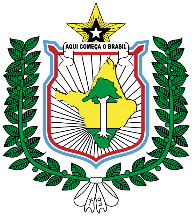 